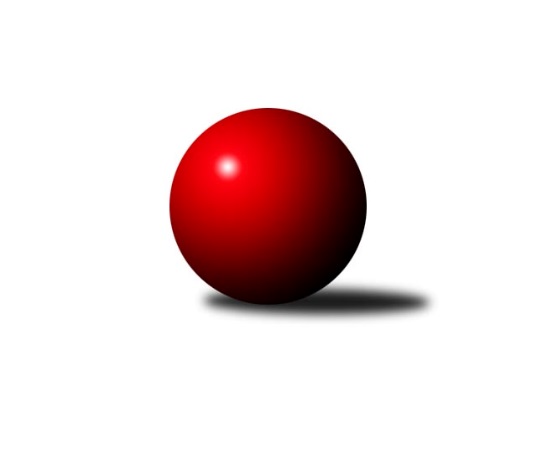 Č.5Ročník 2019/2020	24.5.2024 Okresní přebor Ostrava 2019/2020Statistika 5. kolaTabulka družstev:		družstvo	záp	výh	rem	proh	skore	sety	průměr	body	plné	dorážka	chyby	1.	TJ Sokol Bohumín E	4	3	0	1	22.0 : 10.0 	(33.5 : 14.5)	2424	6	1721	702	52.3	2.	TJ Sokol Bohumín D	4	3	0	1	21.5 : 10.5 	(26.0 : 22.0)	2374	6	1682	692	54.3	3.	SKK Ostrava C	4	3	0	1	20.0 : 12.0 	(26.5 : 21.5)	2371	6	1647	724	53.3	4.	TJ VOKD Poruba C	4	3	0	1	18.5 : 13.5 	(23.0 : 25.0)	2312	6	1629	683	60.8	5.	SKK Ostrava B	5	3	0	2	21.5 : 18.5 	(30.5 : 29.5)	2359	6	1690	668	53.6	6.	TJ Unie Hlubina C	4	2	0	2	18.5 : 13.5 	(30.0 : 18.0)	2378	4	1647	731	51	7.	TJ Michalkovice B	4	1	1	2	13.0 : 19.0 	(21.0 : 27.0)	2300	3	1652	647	67.8	8.	TJ Unie Hlubina E	5	0	1	4	11.0 : 29.0 	(20.5 : 39.5)	2232	1	1596	636	73	9.	TJ Sokol Bohumín F	4	0	0	4	6.0 : 26.0 	(17.0 : 31.0)	2283	0	1636	648	72Tabulka doma:		družstvo	záp	výh	rem	proh	skore	sety	průměr	body	maximum	minimum	1.	TJ Sokol Bohumín E	3	3	0	0	20.0 : 4.0 	(27.5 : 8.5)	2555	6	2573	2532	2.	TJ Sokol Bohumín D	2	2	0	0	12.5 : 3.5 	(14.0 : 10.0)	2504	4	2552	2456	3.	SKK Ostrava C	2	2	0	0	12.0 : 4.0 	(16.5 : 7.5)	2344	4	2367	2320	4.	TJ VOKD Poruba C	2	2	0	0	11.5 : 4.5 	(12.0 : 12.0)	2354	4	2406	2301	5.	SKK Ostrava B	2	2	0	0	11.0 : 5.0 	(14.0 : 10.0)	2300	4	2306	2294	6.	TJ Unie Hlubina C	1	1	0	0	8.0 : 0.0 	(10.0 : 2.0)	2508	2	2508	2508	7.	TJ Michalkovice B	2	0	1	1	6.0 : 10.0 	(11.0 : 13.0)	2252	1	2332	2171	8.	TJ Sokol Bohumín F	2	0	0	2	4.0 : 12.0 	(11.0 : 13.0)	2362	0	2441	2283	9.	TJ Unie Hlubina E	3	0	0	3	6.0 : 18.0 	(10.5 : 25.5)	2313	0	2344	2285Tabulka venku:		družstvo	záp	výh	rem	proh	skore	sety	průměr	body	maximum	minimum	1.	TJ Sokol Bohumín D	2	1	0	1	9.0 : 7.0 	(12.0 : 12.0)	2375	2	2508	2242	2.	SKK Ostrava C	2	1	0	1	8.0 : 8.0 	(10.0 : 14.0)	2384	2	2447	2321	3.	TJ VOKD Poruba C	2	1	0	1	7.0 : 9.0 	(11.0 : 13.0)	2291	2	2322	2260	4.	TJ Michalkovice B	2	1	0	1	7.0 : 9.0 	(10.0 : 14.0)	2348	2	2379	2316	5.	TJ Unie Hlubina C	3	1	0	2	10.5 : 13.5 	(20.0 : 16.0)	2368	2	2450	2218	6.	SKK Ostrava B	3	1	0	2	10.5 : 13.5 	(16.5 : 19.5)	2378	2	2480	2308	7.	TJ Unie Hlubina E	2	0	1	1	5.0 : 11.0 	(10.0 : 14.0)	2192	1	2214	2170	8.	TJ Sokol Bohumín E	1	0	0	1	2.0 : 6.0 	(6.0 : 6.0)	2292	0	2292	2292	9.	TJ Sokol Bohumín F	2	0	0	2	2.0 : 14.0 	(6.0 : 18.0)	2244	0	2267	2220Tabulka podzimní části:		družstvo	záp	výh	rem	proh	skore	sety	průměr	body	doma	venku	1.	TJ Sokol Bohumín E	4	3	0	1	22.0 : 10.0 	(33.5 : 14.5)	2424	6 	3 	0 	0 	0 	0 	1	2.	TJ Sokol Bohumín D	4	3	0	1	21.5 : 10.5 	(26.0 : 22.0)	2374	6 	2 	0 	0 	1 	0 	1	3.	SKK Ostrava C	4	3	0	1	20.0 : 12.0 	(26.5 : 21.5)	2371	6 	2 	0 	0 	1 	0 	1	4.	TJ VOKD Poruba C	4	3	0	1	18.5 : 13.5 	(23.0 : 25.0)	2312	6 	2 	0 	0 	1 	0 	1	5.	SKK Ostrava B	5	3	0	2	21.5 : 18.5 	(30.5 : 29.5)	2359	6 	2 	0 	0 	1 	0 	2	6.	TJ Unie Hlubina C	4	2	0	2	18.5 : 13.5 	(30.0 : 18.0)	2378	4 	1 	0 	0 	1 	0 	2	7.	TJ Michalkovice B	4	1	1	2	13.0 : 19.0 	(21.0 : 27.0)	2300	3 	0 	1 	1 	1 	0 	1	8.	TJ Unie Hlubina E	5	0	1	4	11.0 : 29.0 	(20.5 : 39.5)	2232	1 	0 	0 	3 	0 	1 	1	9.	TJ Sokol Bohumín F	4	0	0	4	6.0 : 26.0 	(17.0 : 31.0)	2283	0 	0 	0 	2 	0 	0 	2Tabulka jarní části:		družstvo	záp	výh	rem	proh	skore	sety	průměr	body	doma	venku	1.	TJ Michalkovice B	0	0	0	0	0.0 : 0.0 	(0.0 : 0.0)	0	0 	0 	0 	0 	0 	0 	0 	2.	TJ Sokol Bohumín E	0	0	0	0	0.0 : 0.0 	(0.0 : 0.0)	0	0 	0 	0 	0 	0 	0 	0 	3.	TJ Sokol Bohumín F	0	0	0	0	0.0 : 0.0 	(0.0 : 0.0)	0	0 	0 	0 	0 	0 	0 	0 	4.	SKK Ostrava C	0	0	0	0	0.0 : 0.0 	(0.0 : 0.0)	0	0 	0 	0 	0 	0 	0 	0 	5.	TJ Sokol Bohumín D	0	0	0	0	0.0 : 0.0 	(0.0 : 0.0)	0	0 	0 	0 	0 	0 	0 	0 	6.	TJ VOKD Poruba C	0	0	0	0	0.0 : 0.0 	(0.0 : 0.0)	0	0 	0 	0 	0 	0 	0 	0 	7.	TJ Unie Hlubina C	0	0	0	0	0.0 : 0.0 	(0.0 : 0.0)	0	0 	0 	0 	0 	0 	0 	0 	8.	TJ Unie Hlubina E	0	0	0	0	0.0 : 0.0 	(0.0 : 0.0)	0	0 	0 	0 	0 	0 	0 	0 	9.	SKK Ostrava B	0	0	0	0	0.0 : 0.0 	(0.0 : 0.0)	0	0 	0 	0 	0 	0 	0 	0 Zisk bodů pro družstvo:		jméno hráče	družstvo	body	zápasy	v %	dílčí body	sety	v %	1.	Martin Futerko 	SKK Ostrava C 	4	/	4	(100%)	8	/	8	(100%)	2.	Rudolf Riezner 	TJ Unie Hlubina C 	4	/	4	(100%)	7	/	8	(88%)	3.	Lukáš Modlitba 	TJ Sokol Bohumín E 	4	/	4	(100%)	6.5	/	8	(81%)	4.	Petr Kuttler 	TJ Sokol Bohumín D 	4	/	4	(100%)	6	/	8	(75%)	5.	Jiří Koloděj 	SKK Ostrava B 	4	/	5	(80%)	8	/	10	(80%)	6.	Martin Gužík 	TJ Unie Hlubina C 	3.5	/	4	(88%)	6	/	8	(75%)	7.	Miroslav Koloděj 	SKK Ostrava B 	3.5	/	5	(70%)	6	/	10	(60%)	8.	Miroslav Heczko 	SKK Ostrava C 	3	/	3	(100%)	5	/	6	(83%)	9.	David Zahradník 	TJ Sokol Bohumín E 	3	/	3	(100%)	5	/	6	(83%)	10.	Markéta Kohutková 	TJ Sokol Bohumín D 	3	/	3	(100%)	4	/	6	(67%)	11.	Lubomír Richter 	TJ Sokol Bohumín E 	3	/	4	(75%)	7	/	8	(88%)	12.	Jáchym Kratoš 	TJ VOKD Poruba C 	3	/	4	(75%)	6	/	8	(75%)	13.	Tomáš Polášek 	SKK Ostrava B 	3	/	4	(75%)	5.5	/	8	(69%)	14.	Miroslava Ševčíková 	TJ Sokol Bohumín E 	3	/	4	(75%)	5	/	8	(63%)	15.	František Deingruber 	SKK Ostrava C 	3	/	4	(75%)	5	/	8	(63%)	16.	Jaroslav Čapek 	SKK Ostrava B 	3	/	4	(75%)	5	/	8	(63%)	17.	Michal Blinka 	SKK Ostrava C 	3	/	4	(75%)	4.5	/	8	(56%)	18.	Radovan Kysučan 	TJ Unie Hlubina E 	3	/	5	(60%)	7	/	10	(70%)	19.	Veronika Rybářová 	TJ Unie Hlubina E 	3	/	5	(60%)	5.5	/	10	(55%)	20.	Miroslav Paloc 	TJ Sokol Bohumín D 	2	/	2	(100%)	4	/	4	(100%)	21.	Josef Jurášek 	TJ Michalkovice B 	2	/	3	(67%)	5	/	6	(83%)	22.	Radek Říman 	TJ Michalkovice B 	2	/	3	(67%)	4	/	6	(67%)	23.	Antonín Chalcář 	TJ VOKD Poruba C 	2	/	3	(67%)	3	/	6	(50%)	24.	Jiří Číž 	TJ VOKD Poruba C 	2	/	3	(67%)	3	/	6	(50%)	25.	Michaela Černá 	TJ Unie Hlubina C 	2	/	4	(50%)	5.5	/	8	(69%)	26.	Vladimír Sládek 	TJ Sokol Bohumín F 	2	/	4	(50%)	5	/	8	(63%)	27.	Jiří Břeska 	TJ Unie Hlubina C 	2	/	4	(50%)	5	/	8	(63%)	28.	Martin Ševčík 	TJ Sokol Bohumín E 	2	/	4	(50%)	5	/	8	(63%)	29.	Libor Mendlík 	TJ Unie Hlubina E 	2	/	4	(50%)	4	/	8	(50%)	30.	Ondřej Kohutek 	TJ Sokol Bohumín D 	2	/	4	(50%)	4	/	8	(50%)	31.	Günter Cviner 	TJ Sokol Bohumín F 	2	/	4	(50%)	4	/	8	(50%)	32.	Michal Borák 	TJ Michalkovice B 	2	/	4	(50%)	2	/	8	(25%)	33.	Hana Zaškolná 	TJ Sokol Bohumín D 	2	/	4	(50%)	2	/	8	(25%)	34.	Pavel Gerlich 	SKK Ostrava B 	2	/	5	(40%)	5	/	10	(50%)	35.	Daniel Herák 	TJ Unie Hlubina E 	2	/	5	(40%)	3	/	10	(30%)	36.	Vlastimil Pacut 	TJ Sokol Bohumín D 	1.5	/	4	(38%)	3	/	8	(38%)	37.	Josef Navalaný 	TJ Unie Hlubina C 	1	/	1	(100%)	1.5	/	2	(75%)	38.	Vojtěch Turlej 	TJ VOKD Poruba C 	1	/	1	(100%)	1	/	2	(50%)	39.	Richard Šimek 	TJ VOKD Poruba C 	1	/	2	(50%)	3	/	4	(75%)	40.	Petr Řepecký 	TJ Michalkovice B 	1	/	2	(50%)	3	/	4	(75%)	41.	Radomíra Kašková 	TJ Michalkovice B 	1	/	2	(50%)	2	/	4	(50%)	42.	Karel Kudela 	TJ Unie Hlubina C 	1	/	2	(50%)	2	/	4	(50%)	43.	Helena Martinčáková 	TJ VOKD Poruba C 	1	/	2	(50%)	2	/	4	(50%)	44.	Martin Ferenčík 	TJ Unie Hlubina C 	1	/	2	(50%)	2	/	4	(50%)	45.	Pavlína Krayzelová 	TJ Sokol Bohumín F 	1	/	3	(33%)	3	/	6	(50%)	46.	Roman Klímek 	TJ VOKD Poruba C 	1	/	3	(33%)	3	/	6	(50%)	47.	Zdeněk Franěk 	TJ Sokol Bohumín D 	1	/	3	(33%)	3	/	6	(50%)	48.	Oldřich Stolařík 	SKK Ostrava C 	1	/	3	(33%)	2	/	6	(33%)	49.	Jaroslav Hrabuška 	TJ VOKD Poruba C 	1	/	3	(33%)	1	/	6	(17%)	50.	Andrea Rojová 	TJ Sokol Bohumín E 	1	/	4	(25%)	5	/	8	(63%)	51.	Jan Ščerba 	TJ Michalkovice B 	1	/	4	(25%)	4	/	8	(50%)	52.	Janka Sliwková 	TJ Sokol Bohumín F 	1	/	4	(25%)	2	/	8	(25%)	53.	Jan Petrovič 	TJ Unie Hlubina E 	1	/	5	(20%)	1	/	10	(10%)	54.	Jiří Adamus 	TJ VOKD Poruba C 	0.5	/	2	(25%)	1	/	4	(25%)	55.	František Modlitba 	TJ Sokol Bohumín E 	0	/	1	(0%)	0	/	2	(0%)	56.	Lenka Raabová 	TJ Unie Hlubina C 	0	/	1	(0%)	0	/	2	(0%)	57.	Hana Hájková 	TJ VOKD Poruba C 	0	/	1	(0%)	0	/	2	(0%)	58.	Miroslav Futerko 	SKK Ostrava C 	0	/	1	(0%)	0	/	2	(0%)	59.	Henryk Bury 	TJ Sokol Bohumín F 	0	/	1	(0%)	0	/	2	(0%)	60.	Ladislav Šústal 	TJ Unie Hlubina E 	0	/	1	(0%)	0	/	2	(0%)	61.	Jiří Franek 	TJ Michalkovice B 	0	/	2	(0%)	1	/	4	(25%)	62.	Ladislav Štafa 	TJ Sokol Bohumín F 	0	/	2	(0%)	1	/	4	(25%)	63.	Ondřej Valošek 	TJ Unie Hlubina C 	0	/	2	(0%)	1	/	4	(25%)	64.	David Mičúnek 	TJ Unie Hlubina E 	0	/	2	(0%)	0	/	4	(0%)	65.	David Teichman 	TJ Michalkovice B 	0	/	2	(0%)	0	/	4	(0%)	66.	Blažena Kolodějová 	SKK Ostrava B 	0	/	2	(0%)	0	/	4	(0%)	67.	Petr Říman 	TJ Michalkovice B 	0	/	2	(0%)	0	/	4	(0%)	68.	Miroslav Futerko 	SKK Ostrava C 	0	/	3	(0%)	2	/	6	(33%)	69.	Jiří Toman 	TJ Sokol Bohumín F 	0	/	3	(0%)	2	/	6	(33%)	70.	Pavel Rybář 	TJ Unie Hlubina E 	0	/	3	(0%)	0	/	6	(0%)	71.	Petr Lembard 	TJ Sokol Bohumín F 	0	/	3	(0%)	0	/	6	(0%)	72.	Rostislav Hrbáč 	SKK Ostrava B 	0	/	4	(0%)	1	/	8	(13%)Průměry na kuželnách:		kuželna	průměr	plné	dorážka	chyby	výkon na hráče	1.	TJ Sokol Bohumín, 1-4	2432	1728	703	61.0	(405.4)	2.	TJ Unie Hlubina, 1-2	2354	1661	692	56.9	(392.4)	3.	TJ VOKD Poruba, 1-4	2326	1665	661	70.0	(387.8)	4.	TJ Michalkovice, 1-2	2280	1612	667	70.0	(380.0)	5.	SKK Ostrava, 1-2	2266	1598	668	52.8	(377.8)	6.	- volno -, 1-4	0	0	0	0.0	(0.0)Nejlepší výkony na kuželnách:TJ Sokol Bohumín, 1-4TJ Sokol Bohumín E	2573	4. kolo	Lukáš Modlitba 	TJ Sokol Bohumín E	473	1. koloTJ Sokol Bohumín E	2560	3. kolo	David Zahradník 	TJ Sokol Bohumín E	471	4. koloTJ Sokol Bohumín D	2552	2. kolo	Petr Kuttler 	TJ Sokol Bohumín D	459	3. koloTJ Sokol Bohumín E	2532	1. kolo	Petr Kuttler 	TJ Sokol Bohumín D	458	2. koloTJ Sokol Bohumín D	2508	3. kolo	Lukáš Modlitba 	TJ Sokol Bohumín E	455	4. koloSKK Ostrava B	2480	3. kolo	Lukáš Modlitba 	TJ Sokol Bohumín E	448	3. koloTJ Sokol Bohumín D	2456	5. kolo	Ondřej Kohutek 	TJ Sokol Bohumín D	445	2. koloTJ Sokol Bohumín F	2441	3. kolo	Martin Futerko 	SKK Ostrava C	443	2. koloTJ Unie Hlubina C	2436	5. kolo	Tomáš Polášek 	SKK Ostrava B	442	3. koloTJ Michalkovice B	2379	5. kolo	Lubomír Richter 	TJ Sokol Bohumín E	440	4. koloTJ Unie Hlubina, 1-2TJ Unie Hlubina C	2508	4. kolo	Martin Ferenčík 	TJ Unie Hlubina C	450	4. koloTJ Unie Hlubina C	2450	1. kolo	Martin Gužík 	TJ Unie Hlubina C	443	1. koloSKK Ostrava B	2346	5. kolo	Martin Gužík 	TJ Unie Hlubina C	436	4. koloTJ Unie Hlubina E	2344	5. kolo	Rudolf Riezner 	TJ Unie Hlubina C	436	1. koloTJ VOKD Poruba C	2322	3. kolo	Jiří Koloděj 	SKK Ostrava B	426	5. koloTJ Unie Hlubina E	2311	3. kolo	Radovan Kysučan 	TJ Unie Hlubina E	423	1. koloTJ Unie Hlubina E	2285	1. kolo	Radovan Kysučan 	TJ Unie Hlubina E	423	3. koloTJ Sokol Bohumín F	2267	4. kolo	Radovan Kysučan 	TJ Unie Hlubina E	422	5. kolo		. kolo	Rudolf Riezner 	TJ Unie Hlubina C	420	4. kolo		. kolo	Antonín Chalcář 	TJ VOKD Poruba C	417	3. koloTJ VOKD Poruba, 1-4TJ VOKD Poruba C	2406	1. kolo	Jiří Koloděj 	SKK Ostrava B	425	1. koloSKK Ostrava B	2308	1. kolo	Tomáš Polášek 	SKK Ostrava B	414	1. koloTJ VOKD Poruba C	2301	2. kolo	Roman Klímek 	TJ VOKD Poruba C	413	1. koloTJ Sokol Bohumín E	2292	2. kolo	Jaroslav Hrabuška 	TJ VOKD Poruba C	411	1. kolo		. kolo	Lukáš Modlitba 	TJ Sokol Bohumín E	410	2. kolo		. kolo	Jáchym Kratoš 	TJ VOKD Poruba C	409	2. kolo		. kolo	Jáchym Kratoš 	TJ VOKD Poruba C	408	1. kolo		. kolo	Jiří Adamus 	TJ VOKD Poruba C	400	1. kolo		. kolo	Miroslav Koloděj 	SKK Ostrava B	400	1. kolo		. kolo	Lubomír Richter 	TJ Sokol Bohumín E	400	2. koloTJ Michalkovice, 1-2SKK Ostrava C	2447	4. kolo	Martin Futerko 	SKK Ostrava C	456	4. koloTJ Michalkovice B	2332	4. kolo	Michal Blinka 	SKK Ostrava C	436	4. koloTJ Michalkovice B	2171	2. kolo	Josef Jurášek 	TJ Michalkovice B	433	4. koloTJ Unie Hlubina E	2170	2. kolo	Oldřich Stolařík 	SKK Ostrava C	427	4. kolo		. kolo	Jan Ščerba 	TJ Michalkovice B	411	2. kolo		. kolo	Petr Řepecký 	TJ Michalkovice B	410	4. kolo		. kolo	Radovan Kysučan 	TJ Unie Hlubina E	406	2. kolo		. kolo	Jan Ščerba 	TJ Michalkovice B	405	4. kolo		. kolo	Radek Říman 	TJ Michalkovice B	404	4. kolo		. kolo	Libor Mendlík 	TJ Unie Hlubina E	400	2. koloSKK Ostrava, 1-2SKK Ostrava C	2367	5. kolo	Martin Futerko 	SKK Ostrava C	426	3. koloSKK Ostrava C	2320	3. kolo	František Deingruber 	SKK Ostrava C	424	5. koloSKK Ostrava C	2311	1. kolo	Tomáš Polášek 	SKK Ostrava B	417	2. koloSKK Ostrava B	2306	4. kolo	František Deingruber 	SKK Ostrava C	416	3. koloSKK Ostrava B	2294	2. kolo	Martin Futerko 	SKK Ostrava C	415	5. koloTJ VOKD Poruba C	2260	5. kolo	Pavel Gerlich 	SKK Ostrava B	413	2. koloTJ Sokol Bohumín D	2242	4. kolo	Pavlína Krayzelová 	TJ Sokol Bohumín F	413	2. koloTJ Sokol Bohumín F	2220	2. kolo	Michal Blinka 	SKK Ostrava C	411	1. koloTJ Unie Hlubina C	2218	3. kolo	Michal Blinka 	SKK Ostrava C	404	3. koloTJ Sokol Bohumín F	2130	1. kolo	Michal Blinka 	SKK Ostrava C	404	5. kolo- volno -, 1-4Četnost výsledků:	8.0 : 0.0	1x	7.0 : 1.0	2x	6.5 : 1.5	1x	6.0 : 2.0	7x	5.5 : 2.5	1x	5.0 : 3.0	1x	4.0 : 4.0	1x	3.0 : 5.0	1x	2.0 : 6.0	4x	1.0 : 7.0	1x